 19 czerwca, piątek     Dzień dobry Dzieci! Dzień dobry Rodzice!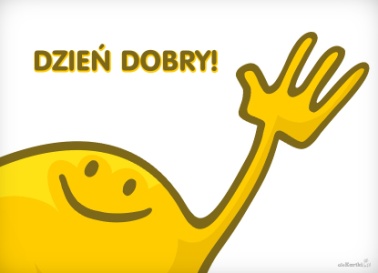 Czas już powoli szykować się na powitanie lata  Czy zrobicie to razem ze mną kochane Tygryski? Jeśli tak, to zaczynamy wspólną zabawę, ponieważ temat na dziś brzmi  „Powitanie lata”.Zapraszam do gimnastyki porannej.https://youtu.be/cKYp8Tx0KKUTygryski. Przygotowałam dla Was zagadkę:W gęstym lesie,Szum ten wiatr w dal niesie. ( drzewa)Zastanówcie sie teraz, o czym mogą szumieć drzewa (rozmawiać) latem? Porozmawiajcie na ten temat z Rodzicami. Następnie przygotujcie kontur drzewa. 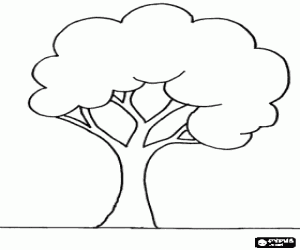 Waszym zadaniem będzie wykleić go wałeczkami z plasteliny. Dodatkowo możecie kreślić drzewo po śladzie, rysować je palcem w powietrzu, na stoliku, na podłodze.A teraz przygotujcie kolorowe papierowe koła.  Pobawimy się w rytmy. Ułóżcie je w taki sposób, w jaki proponuje to gąsienica. Zapraszam do zabawy.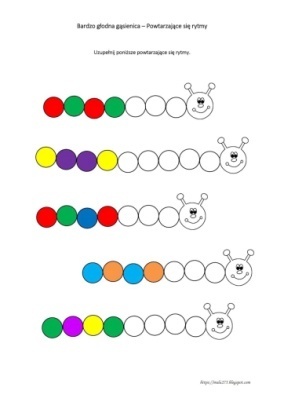 Drogie dzieci. Wysłuchajcie zagadek Iwony Fabiszewskiej „Pory roku”.https://youtu.be/yg888yJfyFAA teraz wysłuchajcie muzycznych zagadek – utworów Antoniego Vivaldiego „ Cztery Pory Roku: Jesień, Zima, Wiosna, Lato.https://youtu.be/KVvxi4YKOewhttps://youtu.be/11Gs-rfPPishttps://youtu.be/4Nyq_wSBa_Yhttps://youtu.be/hGV-MRdcQOEChętne dzieci mogą wykonać kartę pracy cz.2, nr 62.Przywitajmy lato (różnym natężeniem głosu) rymowanką Iwony Fabiszewskiej:Kolorowe lato! Z radością cię witamyi  do wspólnych zabaw gorąco zapraszamy.Bardzo się cieszymy, że jesteś już z nami.Ogrzewaj nas codziennie ciepłymi promykami.A teraz czas na wakacyjną pracę plastyczną.Do wykonania tej pracy będą Wam potrzebne: blok rysunkowy, farby, kolorowe słomki no i oczywiście Wasze stopy   Czeka Was bardzo przyjemna zabawa. 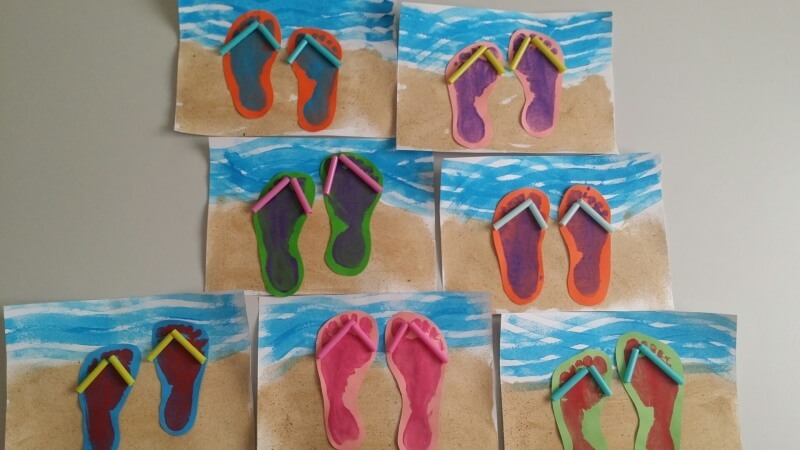 A może teraz troszkę pośpiewacie, potańczycie ? Jeśli tak, to zachęcam do zabawy muzyczno- – ruchowej „Jedzie pociąg z daleka”https://youtu.be/HNLG9Vd94PcTygryski. Jeśli będziecie mieć ochotę, to proszę wykonać wakacyjne karty pracy. W pierwsza z nich  dorysujcie  brakującą część elementu, w drugiej – pokolorujcie  według kodu, w trzeciej – rysujcie po śladzie. Prawda, że to nie jest trudne zadanie?  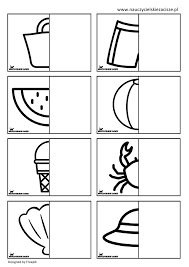 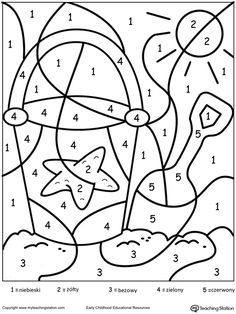 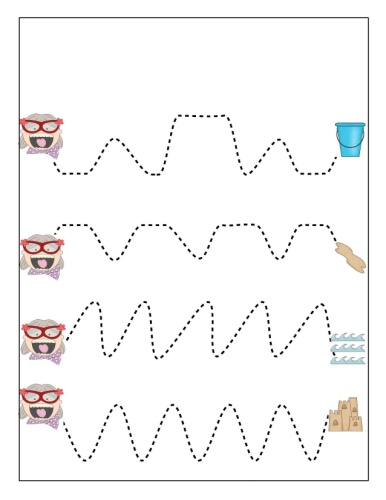 Na zakończenie proponuję Wam wysłuchanie piosenek  Pana Tik - Taka „Kolorowe lato – jak zwykle co roku”https://youtu.be/aRkzeeEwq3Eoraz  „Przyszło lato” – Piotr Fronczewski, Joanna Trzepiecińskahttps://youtu.be/Ls4y1_s5czIMam nadzieję, że troszkę się zmęczyliście       Jeśli tak, to zachęcam dzieci do relaksacji. Możecie położyć się wygodnie i wsłuchać się w te piękne dźwięki.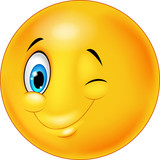 https://youtu.be/Pra9NlaKwNghttps://youtu.be/xARTyiOtS5EDziękuję za wspólnie spędzony czas.      Do zobaczenia kochane Tygryski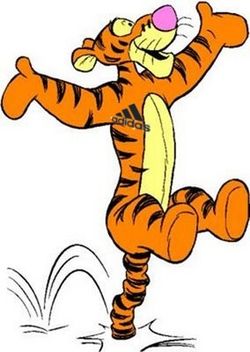 Ciocia Ania  